Corona update 11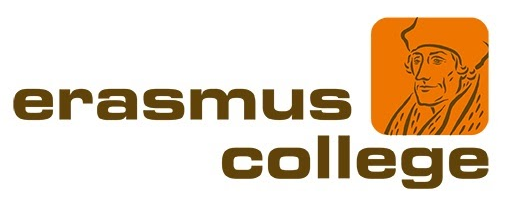 Zoetermeer, 27 maart 2020Beste leerlingen (en ouders),De eerste lessen op afstand zijn gegeven en mijnheer Moi heeft alweer een les gegeven via Instagram; daar mag het hele gezin natuurlijk aan mee doen! (LO Erasmus (@lo_erasmus))Hoe lastig ook, veel van onze leerlingen hebben een nieuwe dagindeling gevonden waarin zij ook veel ruimte voor schoolwerk plannen. Dat is belangrijk om straks, als de reguliere lessen weer veilig kunnen beginnen, zonder al te veel achterstanden weer mee te kunnen komen.ZorgVoor OudersOok het zorgteam van school is paraat. Ze zijn zelfs meer dan normaal bereikbaar. Het is goed te weten dat gesprekken met leerlingen die voor de schoolsluiting gevoerd werden met mensen uit het zorgteam of van vakondersteuning vanuit een BOV (breedteondersteuning) gewoon worden voortgezet maar dan telefonisch of online. Ook het flexibele zorgadviesteam  (Flex ZAT) komt online bij elkaar. Uiteraard is de mentor van het kind ook in deze tijd de eerste contactpersoon.  Maar als u meer specifieke zorgen en/of vragen heeft staat ons zorgteam voor u klaar.Voor algemene zorgvragen en indien nodig kan mevrouw Martens ouders naar de juiste persoon of instantie verwijzen: Mevr. H. Martens, zorgcoördinator  hmartens@erasmuscollege.nl  Voor LeerlingenVoor leerlingen die graag even willen praten met iemand buiten het gezin over zaken waar zij zich zorgen over maken is de kindertelefoon beschikbaar: bel gratis en anoniem: 0800-0432, of gebruik de chat via www.kindertelefoon.nl. Elke dag van 11.00 tot 21.00 uurEindeloos online lezen bij de Bibliotheek Zoetermeer (ook voor volwassenen)Nu de schoolbibliotheek tot nader order gesloten is, zul je toch ook willen (blijven) lezen. Dit is het ideale moment om kennis te maken met digitaal lezen van de Openbare Bibliotheek Zoetermeer. Met een e-reader, tablet of laptop geniet je ook tijdens de Coronasluiting van heerlijk lezen. Er zijn volop mooie e-boeken en luisterboeken én nog veel meer digitaal moois voor volwassenen en kinderen. Sluit nu je abonnement af en lees binnen een half uur je eerste boek via de Online bibliotheek. Lid worden tot 18 jaar is gratis.Je kunt ook kiezen voor luisterboeken.De vernieuwde LuisterBieb-app is gratis te downloaden in Google Play en App-store.Hiervoor hoef je geen lid te zijn van de Openbare Bibliotheek.Ga via Online Bibliotheek naar de site van de Bibliotheek Zoetermeer en ontdek welke mogelijkheden er zijn. Je hoeft je niet te vervelen! Wij wensen jullie een fijn weekend en pak ook even rust!!De directie van het Erasmus College